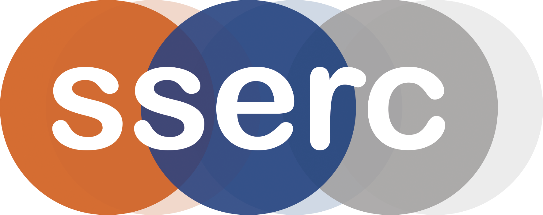 Activity assessedGenie in a BottleDate of assessment3rd February 2020Date of review (Step 5)SchoolDepartmentStep 1Step 2Step 3Step 4Step 4Step 4Step 4Step 4List Significant hazards here:Who might be harmed and how?What are you already doing?What further action is needed?ActionsActionsActionsActionsActionsList Significant hazards here:Who might be harmed and how?What are you already doing?What further action is needed?by whom?by whom?Due dateDue dateDone100v hydrogen peroxide is corrosive and a powerful oxidiser.Technician and demonstrator by splashes while preparing/carrying out demonstrationRemove from contact with combustible material e.g. flammable vapours, paper, wood dust and gases.Wear nitrile gloves and goggles (BS EN166 3).If spilled on skin, wash off with copious amounts of water.Remove and wash contaminated clothing.Potassium iodide is an eye irritant.Technician and demonstrator while preparing/carrying out demonstrationWear eye protection, avoid spillage.Description of activity:Decomposition of 100v hydrogen peroxide by potassium iodide.A lot of steam is produced by the exothermic reaction. The ‘genie’ escaping from the bottleAdditional comments: